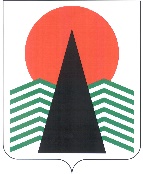 АДМИНИСТРАЦИЯНЕФТЕЮГАНСКОГО РАЙОНАпостановлениег.НефтеюганскО порядке предоставления гранта в форме субсидии на реализацию проектов, направленных на развитие туристской инфраструктуры и приоритетных видов туризма на территории Нефтеюганского района В соответствии с пунктом 7 статьи 78 Бюджетного кодекса Российской Федерации, Федеральным законом от 06.10.2003 № 131-ФЗ «Об общих принципах организации местного самоуправления в Российской Федерации», постановлением Правительства Российской Федерации от 18.09.2020 № 1492 «Об общих требованиях 
к нормативным правовым актам, муниципальным правовым актам, регулирующим предоставление субсидий, в том числе грантов в форме субсидии, юридическим лицам, индивидуальным предпринимателям, а также физическим лицам – производителям товаров, работ, услуг, и о признании утратившими силу некоторых актов Правительства Российской Федерации и отдельных положений некоторых актов Правительства Российской Федерации», в целях реализации мероприятия муниципальной программы, утвержденной постановлением администрации Нефтеюганского района от 31.10.2022 № 2072-па-нпа «О муниципальной программе Нефтеюганского района «Развитие туризма», п о с т а н о в л я ю:Утвердить порядок предоставления гранта в форме субсидии на реализацию проектов, направленных на развитие туристской инфраструктуры и приоритетных видов туризма на территории Нефтеюганского района (приложение). Настоящее постановление подлежит официальному опубликованию в газете «Югорское обозрение» и размещению на официальном сайте органов местного самоуправления Нефтеюганского района.Настоящее постановление вступает в силу после официального опубликования. Контроль за выполнением постановления возложить на директора департамента строительства и жилищно-коммунального комплекса – заместителя главы Нефтеюганского района Кошакова В.С.Глава района							А.А.БочкоПриложениек постановлению администрации Нефтеюганского районаот 05.05.2023 № 620-па-нпаПОРЯДОК предоставления гранта в форме субсидии на реализацию проектов, направленных на развитие туристской инфраструктуры 
и приоритетных видов туризма на территории Нефтеюганского района(далее – Порядок) 1. Общие положения о предоставлении гранта1.1. Настоящий Порядок устанавливает цели, объем, условия, механизм предоставления гранта в форме субсидии (далее – грант) из бюджета Нефтеюганского района юридическим лицам (за исключением государственным (муниципальным) учреждениям), индивидуальным предпринимателям, осуществляющим деятельность 
в Нефтеюганском районе, на реализацию программ (проектов), направленных 
на развитие туристской инфраструктуры и приоритетных видов туризма на территории Нефтеюганского района.1.2. В настоящем Порядке используются следующие понятия:1.2.1. Грант – денежные средства, предоставляемые из бюджета Нефтеюганского района в форме субсидии в целях финансового обеспечения затрат на реализацию проектов, направленных на развитие туристской инфраструктуры и приоритетных видов туризма на территории Нефтеюганского района;1.2.2. Участники - юридические лица (за исключением государственных (муниципальных) учреждений), индивидуальные предприниматели, разрабатывающие и реализующие проект (ы), направленный (е) на достижение практических результатов по развитию туристской инфраструктуры и приоритетных видов туризма 
на территории Нефтеюганского района, подавшие заявку на участие в конкурсе;1.2.3. Получатель гранта – участник конкурса, признанный победителем конкурса на предоставление гранта и заключивший соглашение о предоставлении гранта;1.2.4. Заявка – комплект документов и материалов, представляемые участниками, в соответствии с условиями и порядком участия в конкурсе;1.2.5. Проект – информация, входящая в состав заявки и раскрывающая содержание представленной на получение гранта программы (проекта);1.2.6. Комиссия – конкурсная комиссия по определению победителей конкурса 
на предоставление гранта в рамках реализации проектов, направленных на развитие туристской инфраструктуры и приоритетных видов туризма на территории Нефтеюганского района; 1.2.7. Конкурс – процедура определения получателей гранта, осуществляемая комиссией, на основе установленных настоящим Порядком требований к получателям гранта, исходя из наилучших условий достижения результатов, в целях достижения которых предоставляется грант, а также критериев оценки заявок на получение гранта; 1.2.8. Приоритетными видами туризма на территории Нефтеюганского района являются: этнографический, детский, семейный, сельский, экологический.1.3. Грант в форме субсидии предоставляется в целях софинансирования расходов юридических лиц (за исключением государственных (муниципальных) учреждений), индивидуальных предпринимателей, реализующих мероприятия (проекты), направленные на развитие туристской инфраструктуры и приоритетных видов туризма на территории Нефтеюганского района, которыми предусматривается реализация следующих мероприятий:строительство, реконструкция, капитальный ремонт объектов туристской инфраструктуры, расположенных на территории Нефтеюганского района, в том числе: гостиниц, глэмпингов, кафе, административных зданий;объектов приоритетных видов туризма Нефтеюганского района;дорог, парковочных площадок, прилегающих береговых линий водоемов, расположенных на территории объектов туристической индустрии.приобретение туристского оборудования, в том числе используемого в целях обеспечения эксплуатации туристских объектов, объектов туристского показа, пунктов проката.1.4. Грант в форме субсидии предоставляется в целях финансового обеспечения расходов по реализации мероприятий, указанных в пункте 1.3 настоящего Порядка, 
в том числе следующих расходов:оплата работ, услуг и иных расходов, соответствующих целям предоставления гранта;приобретение объектов интеллектуальной собственности, информационного и компьютерного телекоммуникационного оборудования и прочего оборудования, включая хозяйственный инвентарь, используемого для достижения целей, указанных 
в пункте 1.3 настоящего Порядка.1.5. Органом местного самоуправления Нефтеюганского района, которому 
в соответствии с бюджетным законодательством Российской Федерации, 
как получателю бюджетных средств доведены в установленном порядке лимиты бюджетных обязательств на предоставление грантов на соответствующий финансовый год и плановый период, является администрация Нефтеюганского района (далее – Администрация, главный распорядитель бюджетных средств). 1.6. Грант предоставляется юридическим лицам (за исключением государственных (муниципальных) учреждений), индивидуальным предпринимателям, осуществляющим деятельность на территории Нефтеюганского района, разрабатывающим и реализующим проект (ы), направленные на развитие туристской инфраструктуры и приоритетных видов туризма на территории Нефтеюганского района, которые признаны победителями по итогам конкурса, 
в соответствии с настоящим Порядком.1.7. Участники, имеющие право на получение гранта, отбираются исходя 
из следующих критериев:наличие государственной регистрации в соответствии с Федеральным законом от 08.08.2001 № 129-ФЗ «О государственной регистрации юридических лиц и индивидуальных предпринимателей»;соответствие сферы реализации проекта цели предоставления гранта;обеспечение получателем гранта софинансирования проекта в размере 
не менее 5% от общей стоимости проекта.1.8. Способ проведения отбора - конкурс, который проводится при определении получателя гранта исходя из наилучших условий достижения результатов, в целях достижения которых предоставляется грант.1.9. Департамент финансов Нефтеюганского района размещает сведения 
о гранте на едином портале бюджетной системы Российской Федерации 
в информационно-телекоммуникационной сети «Интернет» (далее – единый портал) 
не позднее 15-го рабочего дня, следующего за днем принятия решения о бюджете (решения о внесении изменений в решение о бюджете) Нефтеюганского района 
на очередной финансовый год.2. Порядок проведения отбора получателей гранта для предоставления гранта2.1. Организатором конкурса является комитет по делам народов Севера, охраны окружающей среды и водных ресурсов администрации Нефтеюганского района (далее – Комитет).2.2. Комитет не позднее 3-х рабочих дней до начала проведения конкурса размещает на сайте органов местного самоуправления Нефтеюганского района (www.admoil.ru) объявление о проведении конкурса.С 1 января 2025 года объявление о проведении конкурса размещается на едином портале (в случае проведения конкурса в государственной интегрированной информационной системе управления общественными финансами «Электронный бюджет» (далее также – система «Электронный бюджет») или на ином сайте, 
на котором обеспечивается проведение конкурса (с размещением указателя страницы сайта на едином портале), а также на официальном сайте органов местного самоуправления Нефтеюганского района (http://www.admoil.ru/).В объявлении о проведении конкурса указываются:сроки проведения конкурса;даты начала подачи или окончания приема заявок участников конкурса, которая не может быть ранее 30-го календарного дня, следующего за днем размещения объявления о проведении отбора;наименование, место нахождения, почтовый адрес, адрес электронной почты Комитета;результаты предоставления гранта, в соответствии с пунктом 3.10 раздела 
3 настоящего Порядка;доменное имя и (или) указатель страниц системы «Электронный бюджет» 
или иного сайта в информационно-телекоммуникационной сети «Интернет», 
на котором обеспечивается проведение конкурса;С 1 января 2025 года сведения, указанные в подпункте «д» настоящего пункта, размещаются на едином портале (в случае проведения конкурса в системе «Электронный бюджет») или на ином сайте, на котором обеспечивается проведение конкурса (с размещением указателя страницы сайта на едином портале), а также 
на официальном сайте органов местного самоуправления Нефтеюганского района 
в информационно-телекоммуникационной сети «Интернет» (http://www.admoil.ru/).требования к участникам в соответствии с пунктом 2.3 настоящего раздела 
и перечень необходимых документов, представляемых участниками для подтверждения их соответствия указанным требованиям;порядок подачи заявок участниками и требований, предъявляемых 
к форме и содержанию заявок, подаваемых участниками, в соответствии 
с пунктом 2.4 настоящего раздела; порядок отзыва заявок участников, порядок возврата заявок участников, определяющего в том числе, основания для возврата заявки участников, порядок внесения изменений в заявки участников, в соответствии с подпунктом 2.6.3 пункта 2.6 настоящего раздела; правила рассмотрения и оценки заявок участников, в соответствии 
с пунктом 2.7 настоящего раздела;порядок предоставления участникам разъяснений положений объявления 
о проведении конкурса, даты начала и окончания срока предоставления;срок, в течение которого победитель конкурса должен подписать Соглашение о предоставлении гранта (далее - Соглашение);условия признания победителя конкурса уклонившимся от заключения Соглашения, в соответствие с пунктом 3.8.4 раздела 3 настоящего Порядка;дата размещения результатов конкурса на едином портале, и на официальном сайте органов местного самоуправления Нефтеюганского района в информационно-телекоммуникационной сети «Интернет», которая не может быть позднее 
14-го календарного дня, следующего за днем определения победителя конкурса.С 1 января 2025 года сведения, указанные в подпункте «н» настоящего пункта, размещаются на едином портале (в случае проведения конкурса в системе «Электронный бюджет») или на ином сайте, на котором обеспечивается проведение конкурса (с размещением указателя страницы сайта на едином портале), а также 
на официальном сайте органов местного самоуправления Нефтеюганского района 
в информационно-телекоммуникационной сети «Интернет» (http://www.admoil.ru/).».2.3. Требования, которым должен соответствовать участник на шестой рабочий день после регистрации Комитетом заявки в журнале учета заявок:отсутствие неисполненной обязанности по уплате налогов, сборов, страховых взносов, пеней, штрафов, процентов, подлежащих уплате в соответствии 
с законодательством Российской Федерации о налогах и сборах;отсутствие просроченной задолженности по возврату в бюджет Нефтеюганского района гранта, бюджетных инвестиций, предоставленных, в том числе в соответствии с иными правовыми актами, и иной просроченной задолженности перед бюджетом Нефтеюганского района; участники – юридические лица не должны находиться в процессе реорганизации (за исключением реорганизации в форме присоединения 
к юридическому лицу, являющемуся участником, другого юридического лица), ликвидации, в отношении них не введена процедура банкротства, деятельность участников не приостановлена в порядке, предусмотренном законодательством Российской Федерации, а участники - индивидуальные предприниматели не должны прекратить деятельность в качестве индивидуального предпринимателя;участники конкурса не должны являться иностранными юридическими лицами, в том числе местом регистрации которых является государство 
или территория, включенные в утверждаемый Министерством финансов Российской Федерации перечень государств и территорий, используемых для промежуточного (офшорного) владения активами в Российской Федерации (далее – офшорные компании), а также российскими юридическими лицами, в уставном (складочном) капитале которых доля прямого или косвенного (через третьих лиц) участия  офшорных компаний в совокупности превышает 25 процентов (если иное 
не предусмотрено законодательством Российской Федерации). При расчете доли  участия офшорных компаний в капитале российских юридических лиц не учитывается прямое и (или) косвенное участие офшорных компаний в капитале публичных акционерных обществ (в том числе со статусом международной компании), акции которых обращаются на организованных торгах в Российской Федерации, а также косвенное участие таких офшорных компаний в капитале других российских юридических лиц, реализованное через участие в капитале указанных публичных акционерных обществ; а также российскими юридическими лицами, в уставном (складочном) капитале которых доля участия иностранных юридических лиц, местом регистрации которых является государство или территория, включенные в утвержденный Министерством финансов Российской Федерации перечень государств и территорий, предоставляющих льготный налоговый режим налогообложения и (или) 
не предусматривающих раскрытия и предоставления информации при проведении финансовых операций (офшорные зоны), в совокупности превышает 25 процентов;участники не должны получать средства из бюджета Нефтеюганского района в соответствии с настоящим Порядком, на основании иных муниципальных правовых актов на цели, установленные настоящим Порядком.2.4. Для участия в конкурсе каждый участник представляет (направляет) 
в Комитет заявку, которая включает в себя следующие документы:заявка на участие в конкурсе для предоставления гранта в форме субсидии 
на реализацию проектов, направленных на развитие туристской инфраструктуры 
и приоритетных видов туризма на территории Нефтеюганского района по форме согласно приложению 1 к настоящему Порядку;информация о программе (проекте) по форме согласно приложению 2 
к настоящему Порядку;смета расходов на реализацию проекта по форме согласно приложению 3 
к настоящему Порядку;письмо-подтверждение о том, что на дату подачи документов на участие 
в конкурсе:юридическое лицо - не находится в процессе реорганизации (за исключением реорганизации в форме присоединения к юридическому лицу, являющемуся участником, другого юридического лица), ликвидации, в отношении него не введена процедура банкротства, деятельность участника не приостановлена в порядке, предусмотренном законодательством Российской Федерации;индивидуальный предприниматель - не прекратил деятельность в качестве индивидуального предпринимателя.2.5. Участники направляют заявку и документы, в соответствии с пунктом 2.4 настоящего раздела, непосредственно в Комитет лично или посредством почтового отправления.2.6. Участник вправе: 2.6.1. По собственной инициативе приложить к заявке документы (сведения), указанные в подпункте 2.7.3.1 пункта 2.7 настоящего раздела. 2.6.2. Со дня размещения объявления о проведении конкурса и до окончания срока приема заявок обратиться в Комитет как письменно, так и устно (по телефону, лично) с запросом о разъяснении положений объявления о проведении конкурса. Комитет обеспечивает направление участникам разъяснений положения 
о проведении конкурса не позднее 5 рабочих дней со дня поступления запроса в той форме, в которой поступил запрос.2.6.3. Отозвать заявку, либо внести в нее изменения путем направления 
в Комитет соответствующего обращения. Заявка признается отозванной участниками со дня регистрации заявления 
об отзыве заявки и не подлежит рассмотрению в соответствии с настоящим Порядком. Отозванные заявки не учитываются при подсчете количества заявок, представленных для участия в конкурсе.Зарегистрированное заявление об отзыве заявки является основанием 
для возврата заявки и приложенных к ней документов участникам. Комитет обеспечивает возврат заявки участникам не позднее 5 рабочих дней со дня регистрации заявления об отзыве заявки. В случае внесения изменений в заявку в журнал учета заявок вносится отметка о внесении изменений в заявку на основании заявления с указанием даты и времени регистрации заявления о внесении изменений в заявку.2.7. Правила рассмотрения и оценки заявок участников:2.7.1. Заявка на участие в конкурсе регистрируется Комитетом в журнале учета заявок в день её поступления.2.7.2. Заявка на участие в конкурсе считается поданной с момент ее регистрации в журнале учета заявок. 2.7.3. Комитет с целью проверки участника на соответствие требованиям Порядка в течение 5 рабочих дней после даты регистрации заявки запрашивает следующие документы (сведения):2.7.3.1. В порядке межведомственного информационного взаимодействия 
в соответствии с действующим законодательством Российской Федерации, а также 
с помощью электронных сервисов:выписку из Единого государственного реестра юридических лиц или выписку из Единого государственного реестра индивидуальных предпринимателей;справку об отсутствии неисполненной обязанности по уплате налогов, сборов, страховых сборов, пеней, штрафов, процентов, подлежащих уплате в соответствии 
с законодательством Российской Федерации о налогах и сборах;справку Социального Фонда России, подтверждающую отсутствие задолженности по страховым взносам.2.7.3.2. У структурных подразделений администрации Нефтеюганского района (главных распорядителей средств бюджета Нефтеюганского района):сведения об отсутствии просроченной задолженности по возврату в бюджет Нефтеюганского района, из которого планируется предоставление субсидии, 
в соответствии с правовым актом, субсидий, бюджетных инвестиций, предоставленных, в том числе в соответствии с иными правовыми актами, а также иная просроченная (неурегулированная) задолженность по денежным обязательствам перед бюджетом Нефтеюганского района. 2.7.4. Комитет в течение 20 рабочих дней со дня окончания срока приема заявок проводит проверку документов на соответствие их составу, в соответствии с пунктом 2.4, подпунктом 2.7.3 пункта 2 настоящего раздела и направляет все поступившие заявки и документацию, в том числе полученную в ходе проверки, в комиссию 
на рассмотрение.2.7.5. Комиссия является коллегиальным органом, в ее состав включаются 
в том числе члены общественного совета Нефтеюганского района. Положение и состав комиссии утверждается распоряжением администрации Нефтеюганского района. Решение комиссии носит рекомендательный характер и оформляется протоколом.2.7.6. Рассмотрение заявок и документов участников отбора осуществляется Комиссией, в срок не более 30 рабочих дней, следующих за днем окончания приема заявок участников отбора.2.7.7. Комиссия принимает следующие решения:о признании участников соответствующим (несоответствующим) требованиям, указанным в пункте 2.3 настоящего раздела;о признании заявок участников соответствующим (несоответствующим) требованиям, установленным в объявлении о проведении конкурса;об отклонении заявки участников с указанием оснований 
для отклонения, установленных в подпункте 2.7.8 пункта 2.7 настоящего раздела;  о присвоении заявкам участников итоговых баллов;о рекомендации Администрации принять решение о предоставлении гранта;о рекомендации Администрации принять решение об отказе в предоставлении субсидии. 2.7.8. Основания для отклонения заявок участников на стадии рассмотрения 
и оценки заявок:несоответствие участников требованиям, установленным в пункте 2.3 настоящего раздела;несоответствие представленных участниками заявок и документов требованиям к заявкам участников, установленным в объявлении о проведении конкурса;недостоверность представленной участниками информации, в том числе информации о месте нахождения и адресе юридического лица;подача участниками заявки после даты и (или) времени, определенных 
для подачи заявок.Информация об отклонении заявок участников отражается в протоколе комиссии, в котором указывается информация о причинах отклонения заявки, в том числе положений объявления о проведении конкурса, которым не соответствует заявка.2.7.9. Заявки, соответствующие установленным в объявлении о проведении конкурса требованиям, оцениваются каждым членом комиссии с использованием балльной системы по критериям в соответствии с приложением 4 к Порядку (далее – оценочная ведомость).2.7.10. На основании оценочных ведомостей заполняется итоговая ведомость 
и формируется итоговый балл по каждой программе (проекту) в соответствии 
с приложением 5 к Порядку.2.7.11. На основе итоговых баллов, присвоенных каждой программе (проекту), формируется сводная ведомость, в которой располагаются программы (проекты) 
в порядке, начиная с той, которая набрала наибольшее количество баллов и далее 
по степени убывания в соответствии с приложением 6 к Порядку.На основании результатов сводной ведомости по каждому направлению конкурса комиссия присваивает каждой программе (проекту) порядковый номер. 
В случае, если у нескольких программ (проектов) совпадает количество набранных баллов, меньший порядковый номер присваивается программе (проекту), которая поступила ранее других программ (проектов) на участие в конкурсе. 2.7.12. Победителем конкурса признается участник, программа (проект) которого занимает первую позицию в сводной ведомости, при этом итоговый балл оценки программы (проекта) составляет не менее 24. В случае равного количества баллов у двух и более программ (проектов) победителем конкурса признается участник, который ранее других подал заявку.2.7.13. В случае поступления на рассмотрение комиссией единственной заявки, конкурс признается несостоявшимся, но единственный участник конкурса может быть признан комиссией победителем конкурса, если итоговый балл оценки его программы (проекта) составляет не менее 24.2.7.14. Комитет в течение 5 рабочих дней после принятия комиссией решения, размещает на едином портале, а также на официальном сайте органов местного самоуправления Нефтеюганского района в информационно-телекоммуникационной сети «Интернет» информацию о результатах рассмотрения предложений (заявок), включающую следующие сведения:дата, время и место проведения рассмотрения заявок;дата, время и место оценки заявок участников;информация об участниках, заявки которых были рассмотрены;информация об участниках, заявки которых были отклонены, 
с указанием причин их отклонения, в том числе положений объявления о проведении конкурса, которым не соответствуют такие заявки;последовательность оценки заявок участников, присвоенные заявкам участников значения по каждому из предусмотренных критериев оценки заявок участников, принятое на основании результатов оценки указанных предложений решение о присвоении таким заявкам порядковых номеров;наименование получателя (получателей) гранта, с которым заключается Соглашение, и размер предоставляемого ему гранта.С 1 января 2025 года сведения, указанные в настоящем подпункте, размещаются на едином портале (в случае проведения конкурса в системе «Электронный бюджет») или на ином сайте, на котором обеспечивается проведение конкурса (с размещением указателя страницы сайта на едином портале), а также на официальном сайте органов местного самоуправления Нефтеюганского района в информационно-телекоммуникационной сети «Интернет» (http://www.admoil.ru/).2.7.15. Протокол рассмотрения и оценки заявок участников размещается 
на едином портале и на официальном сайте органов местного самоуправления Нефтеюганского района в информационно-телекоммуникационной сети «Интернет» не позднее 14 календарного дня, следующего за днем определения победителя конкурса.3. Условия и порядок предоставления гранта3.1. Для получения гранта победителю конкурса не требуется предоставлять дополнительные документы, за исключением документов, предоставляемых 
для участия в конкурсе.3.2. Основания для отказа победителю конкурса в предоставлении гранта:несоответствие представленных получателем гранта документов требованиям, определенным в объявлении о проведении конкурса в соответствии пунктом 2.2 раздела 2 настоящего Порядка, или непредставление (представление 
не в полном объеме) документов, указанных пунктом 2.4 раздела 2 настоящего Порядка;установление факта недостоверности, представленной получателем гранта информации. 3.3. Размер гранта составляет 10 000 000,00 (десять миллионов) рублей 
одному получателю гранта в рамках одного конкурса.3.3.1 Грант предоставляется в пределах бюджетных ассигнований и лимитов бюджетных обязательств, предусмотренных решением Думы Нефтеюганского района о бюджете Нефтеюганского района на текущий финансовый год и плановые периоды. 3.3.2. Грант предоставляется при условии обеспечения получателем гранта софинансирования проекта в размере не менее 5% от общей стоимости проекта согласно пункта 1.7 раздела 1 настоящего Порядка.3.4. Остаток гранта, не использованный получателем гранта в текущем финансовом год, подлежит возврату в бюджет Нефтеюганского района в срок, предусмотренный Соглашением, в порядке установленном департаментом финансов Нефтеюганского района.Остаток гранта может быть использован в очередном финансовом году при наличии потребности в направлении неиспользованного остатка гранта на достижение целей, указанных в пункте 1.3 раздела 1 настоящего Порядка. Решение о наличии потребности в направлении неиспользованных в текущем финансовом году остатков гранта на цели, установленные при предоставлении гранта, принимается главным распорядителем бюджетных средств.3.5. Порядок и сроки возврата гранта в бюджет Нефтеюганского района.3.5.1. Грант подлежит возврату в бюджет Нефтеюганского района в случаях:нарушения получателем гранта условий и порядка, установленных 
при предоставлении гранта, выявленных по фактам проверок, проведенных Администрацией, в лице Комитета, органами муниципального финансового контроля, в лице Контрольно-ревизионного управления администрации Нефтеюганского района, Контрольно-счетной палаты Нефтеюганского района;недостижения значений результатов предоставления гранта, установленных Соглашением.3.5.2. При выявлении нарушений использования гранта получателем гранта, 
а также лицами, получившими средства на основании Соглашения, заключенного 
с получателем гранта, органы муниципального финансового контроля, в лице Контрольно-ревизионного управления администрации Нефтеюганского района, 
и Контрольно-счетной палаты Нефтеюганского района, составляют акт проверки 
и направляют его в Комитет. 3.5.3. Комитет в течение 5 рабочих дней на основании акта проверки направляет получателю гранта письменное требование о необходимости возврата выплаченной суммы гранта в бюджет Нефтеюганского района путем перечисления 
на расчетный счет, указанный в требовании. 3.5.4. Получатель гранта обязан возвратить грант в бюджет Нефтеюганского района в течение 30 рабочих дней со дня получения письменного требования 
о необходимости возврата гранта и уведомить Администрацию. 3.5.5. При отказе от добровольного возврата указанные средства взыскиваются 
в судебном порядке в соответствии с законодательством Российской Федерации.3.6. На основании протокола заседания комиссии Администрация, в течение 5 рабочих дней после подписания протокола, принимает решение о предоставлении гранта, либо об отказе в предоставлении гранта, которое оформляется постановлением администрации Нефтеюганского района. 3.7. Комитет в течении 3 рабочих дней после подписания постановления администрации Нефтеюганского района о предоставлении гранта подготавливает проект Соглашения о предоставлении гранта, либо дополнительное соглашение к Соглашению 
о предоставлении гранта при наличии действующего Соглашения заключенное между Администрацией и получателем гранта.3.8. Условия и порядок заключения между Администрацией и получателем гранта Соглашения, дополнительного соглашения к Соглашению. 3.8.1. Соглашение разрабатывается в соответствии с типовой формой, утвержденной департаментом финансов Нефтеюганского района. Соглашение должно содержать следующие положения:цели предоставления гранта с указанием наименования регионального проекта, обеспечивающего достижение целей, показателей и результатов муниципальной программы;значения результатов предоставления гранта, которые должны быть конкретными, измеримыми и соответствовать результатам региональных проектов, муниципальных программ (при наличии в муниципальных программах результатов реализации таких программ), указанных в пункте 3.11 настоящего раздела;план мероприятий по достижению результатов предоставления гранта;размер гранта, его целевое назначение;порядок и сроки перечисления гранта;сроки предоставления отчетности;порядок и сроки возврата гранта (остатков гранта);основания и порядок внесения изменений в Соглашение, в том числе 
в случае уменьшения Администрации ранее доведенных лимитов бюджетных обязательств для предоставления гранта, приводящие к невозможности предоставления гранта в размере, определенном в Соглашении, условия 
о согласовании новых условий Соглашения или о расторжении Соглашения;основания для досрочного прекращения Соглашения по решению Администрации в одностороннем порядке;запрет на расторжение Соглашения получателем гранта в одностороннем порядке;согласие получателя гранта на осуществление Администрацией, в лице Комитета, органами муниципального финансового контроля, в лице контрольно-ревизионного управления администрации Нефтеюганского района и Контрольно-счетной палаты Нефтеюганского района, проверок соблюдения получателем гранта условий и порядка предоставления гранта, установленных настоящим Порядком 
и Соглашением;обязательство по включению в договоры (соглашения) с лицами, являющимися поставщиками (подрядчиками, исполнителями) по договорам (соглашениям), заключаемым получателем гранта в целях исполнения обязательств 
по Соглашению, согласия на осуществление проверок поставщиков (подрядчиков, исполнителей) Администрацией, в лице Комитета, органами муниципального финансового контроля, в лице контрольно-ревизионного управления администрации Нефтеюганского района и Контрольно-счетной палаты Нефтеюганского района; порядок контроля соблюдения получателем гранта условий Соглашения;порядок, сроки и состав отчетности получателя гранта об использовании гранта.3.8.2. Комитет, после подписания Соглашения о предоставлении гранта 
со стороны Администрации, направляет его получателю гранта для подписания любым доступным способом, обеспечивающим фиксирование его получение адресатом, 
а также получение Администрацией подтверждения его получения адресатом.3.8.3. Победитель конкурса обеспечивает подписание Соглашения, дополнительного соглашения к нему, в том числе дополнительного соглашения о его расторжении в срок не позднее 5 рабочих дней с даты получения.3.8.4. Победитель конкурса, не исполнивший требования, установленные подпунктом 3.8.3 пункта 3.8, признается уклонившимся от заключения Соглашения. 
В случае не подписания в установленный срок Соглашения победитель конкурса считается отказавшимся от получения гранта, о чем Администрация принимает соответствующее решение и в срок не позднее 5 рабочих дней после дня истечения срока подписания Соглашения направляет уведомление победителю конкурса способом, обеспечивающим подтверждение его получения. 3.8.5. В случае отказа победителя конкурса от получения гранта, Администрация вправе заключить Соглашение с участником конкурса не ставшим победителем конкурса, но занявшим вторую позицию в сводной ведомости, при этом итоговый балл оценки программы (проекта) составляет не менее 24.  3.8.6. Внесение изменений в Соглашение осуществляется по инициативе получателя гранта и (или) Администрации (далее – стороны) путем заключения дополнительного соглашения к Соглашению, которое является его неотъемлемой частью.3.8.7. Расторжение Соглашения возможно при взаимном согласии сторон путем заключения соглашения о расторжении Соглашения. Соглашение может быть расторгнуто в одностороннем порядке по инициативе Администрации в случае нарушения получателем гранта условий, установленных при предоставлении гранта, выявленных по фактам проверок, проведенных Комитетом и органами муниципального финансового контроля, в лице Контрольно-ревизионного управления администрации Нефтеюганского района, и Контрольно-счетной палаты Нефтеюганского района.3.9. Управление отчетности и программно-целевого планирования администрации Нефтеюганского района на основании постановления администрации Нефтеюганского района о предоставлении гранта обеспечивает перечисление гранта получателю в течение 10 рабочих дней с даты заключения Соглашения. Перечисление осуществляется на лицевой счет получателя гранта, открытый в Департаменте финансов Нефтеюганского района.3.10. Результатом предоставления гранта является приобретение товаров, работ и услуг, необходимых для достижения целей, указанных в пункте 1.3 раздела 1 настоящего Порядка. 4. Требования к отчетности4.1. Получатель гранта в течение 15 календарных дней после установленного Соглашением срока использования гранта представляет Комитету отчетность 
о достижении значений результата предоставления гранта, установленных 
в Соглашении, об осуществлении расходов, источником финансового обеспечения которых является грант по формам, определенным Соглашением.4.2. Получатель гранта ежеквартально до 30 числа, следующего за отчётным периодом, представляет в Комитет отчет об осуществлении расходов, источником финансового обеспечения которых является грант по формам, определенным Соглашением.5. Требования об осуществлении контроля (мониторинга) за соблюдением условий 
и порядка предоставления гранта и ответственности за их нарушение5.1. Главный распорядитель бюджетных средств, в лице Комитета, осуществляет проверку соблюдения получателем гранта порядка и условий предоставления гранта, 
в том числе в части достижения результатов предоставления гранта, результат которого оформляется актом.Контрольно-ревизионное управление администрации Нефтеюганского района, 
и Контрольно-счетная палата Нефтеюганского района осуществляют в отношении получателя гранта и лиц, являющихся поставщиками (подрядчиками, исполнителями) по договорам (соглашениям), заключаемым получателем гранта в целях исполнения обязательств по Соглашению, проверку в соответствии со статьями 268.1 и 269.2 Бюджетного кодекса Российской Федерации. 5.2. Администрация в лице Комитета осуществляет мониторинг достижения результатов предоставления гранта исходя из достижения значений результатов предоставления гранта, определенных Соглашением, и событий, отражающих факт завершения соответствующего мероприятия по получению результата предоставления гранта (контрольная точка), в порядке и по формам, которые установлены Министерством финансов Российской Федерации.5.3. Получатель гранта несет ответственность за нарушение условий и порядка предоставления гранта в соответствии с законодательством Российской Федерации.5.4. В случае нарушения получателем условий, установленных 
при предоставлении гранта, выявленных в том числе по фактам проверок, проведенных главным распорядителем бюджетных средств, в лице Комитета, и органами муниципального финансового контроля, в лице Контрольно-ревизионного управления администрации Нефтеюганского района, и Контрольно-счетной палаты Нефтеюганского района, а также в случае недостижения значений результата предоставления гранта, грант подлежит возврату в бюджет Нефтеюганского района в порядке, установленном в пункте 3.5 раздела 3 настоящего Порядка.  Приложение № 1	                                                                                       Приложение 1к Порядку предоставления гранта 
в форме субсидии на реализацию проектов, направленных 
на развитие туристской инфраструктуры и приоритетных видов туризма на территории Нефтеюганского районаФОРМАФИРМЕННЫЙ БЛАНК ОРГАНИЗАЦИИ№ исх _______								«____» ___________ г.Председателю Комитета по делам народов Севера, охраны окружающей среды и водных ресурсов администрации Нефтеюганского района__________________________(Ф.И.О.)Заявкана участие в конкурсе для предоставления гранта в форме субсидии на реализацию проектов, направленных на развитие туристской инфраструктуры и приоритетных видов туризма на территории Нефтеюганского районаНастоящим подтверждаю, что(полное наименование и организационно-правовая форма юридического лица или Ф.И.О. индивидуального предпринимателя)соответствует требованиям, установленным пунктом 2.3 раздела 2 настоящего Порядка; ознакомлен(о) с Порядком;предупрежден(о) об ответственности в соответствии с законодательством Российской Федерации за предоставление недостоверных сведений и документов.Выражаю согласие на:обработку персональных данных (в случае их наличия), в соответствии 
с Федеральным законом от 27.07.2006 № 152-ФЗ «О персональных данных»: согласие на публикацию (размещение) в информационно-телекоммуникационной сети «Интернет» информации об участнике, о подаваемом участником предложении (заявке), иной информации об участнике, связанной 
с соответствующим конкурсом.Перечень прилагаемых документов:                                                                           подпись                                  Ф.И.О должность руководителя (для ЮЛ)                подпись                       Ф.И.О. руководителя М.П.(при наличии) Приложение 2
к Порядку предоставления гранта 
в форме субсидии на реализацию проектов, направленных 
на развитие туристской инфраструктуры и приоритетных видов туризма на территории Нефтеюганского районаФОРМА ФИРМЕННЫЙ БЛАНК ОРГАНИЗАЦИИ                                                                                     подпись                                   Ф.И.О должность руководителя (для ЮЛ)                подпись                      Ф.И.О. руководителя М.П.(при наличии) Приложение № 3Приложение 3
к Порядку предоставления гранта 
в форме субсидии на реализацию проектов, направленных 
на развитие туристской инфраструктуры и приоритетных видов туризма на территории Нефтеюганского районаФОРМАФИРМЕННЫЙ БЛАНК ОРГАНИЗАЦИИСМЕТА 
расходов на реализацию проекта___________________________________________________________(наименование проекта)Подпись руководителя ___________________/__________________________/Дата___________________________М.П.(при наличии)* Победитель конкурса вправе приложить дополнительные сметные расчёты.Приложение 4
к Порядку предоставления гранта 
в форме субсидии на реализацию проектов, направленных 
на развитие туристской инфраструктуры и приоритетных видов туризма на территории Нефтеюганского районаФОРМА Оценочная ведомость по проекту_________________________________(наименование проекта) Заседание комиссии от _________________ № _______Член комиссии _________     _____________________                                           (подпись)       (расшифровка подписи)Примечания:Для оценки проекта по каждому показателю применяется 5-балльная шкала, 
где учитываются:0 - проект полностью не соответствует данному показателю;1- проект в малой степени соответствует данному показателю;2 - проект в незначительной части соответствует данному показателю;3 - проект в средней степени соответствует данному показателю;4 - проект в значительной степени соответствует данному показателю;5 - проект полностью соответствует данному показателю.Приложение 5
к Порядку предоставления гранта 
в форме субсидии на реализацию проектов, направленных 
на развитие туристской инфраструктуры и приоритетных видов туризма на территории Нефтеюганского районаИтоговая ведомость конкурсной комиссии по определению претендентов на предоставление гранта 
в форме субсидии на реализацию проектов, направленных на развитие 
туристской инфраструктуры и приоритетных видов туризма на территории Нефтеюганского районаЗаседание комиссии от ___________________ № ________Наименование программы (проекта) и Получателя ___________________Приложение 6
к Порядку предоставления гранта 
в форме субсидии на реализацию проектов, направленных 
на развитие туристской инфраструктуры и приоритетных видов туризма на территории Нефтеюганского районаСводная ведомость _________________________________(наименование конкурса)Заседание Комиссии от ____________ № ________Председатель Комиссии: _________ _____________________Секретарь Комиссии: _________ _____________________Члены Комиссии: _________ _____________________                                                                                                                                                                                        ».05.05.2023№ 620-па-нпа№ 620-па-нпаРегистрационный номер заявки (заполняется секретарем Конкурсной комиссии)Регистрационный номер заявки (заполняется секретарем Конкурсной комиссии)Регистрационный номер заявки (заполняется секретарем Конкурсной комиссии)Дата и время получения (заполняется секретарем Конкурсной комиссии)Дата и время получения (заполняется секретарем Конкурсной комиссии)Дата и время получения (заполняется секретарем Конкурсной комиссии)Наименование организацииАдрес организацииОГРН и дата внесения в ЕГРЮЛ записи,содержащей указанные сведенияИНН/КПП и дата постановки на учетОКВЭД и наименование вида деятельностиФИО руководителя организации Должность руководителя организацииТелефон e-mail:e-mail:Краткая информация о деятельности организации, в том числе на территории Нефтеюганского района № п/пНаименование документаОтметка о приложении документа (количество экземпляров/ листов)Индивидуальный предприниматель«»20г.Информация о программе (проекте)__________________________________________________________________________________________________________________________________________(наименование проекта)Информация о программе (проекте)__________________________________________________________________________________________________________________________________________(наименование проекта)Наименование организацииФИО руководителя организации ФИО руководителя проектаОбщий бюджет проектаСроки проектаИзложение содержания проектаЦель проектаОбоснование значимости и важности проекта (актуальность проекта)Задачи проектаДеятельность (методы 
и мероприятия на осуществление проекта)Ожидаемые результатыИндивидуальный предприниматель«»20г.№ 
п/пНаименование мероприятийОбъем финансирования, 
руб.Объем финансирования, 
руб.№ 
п/пНаименование мероприятийза счет средств грантасобственные 
и (или) привлеченные средства1. Всего на реализацию Проекта в том числе 1.1.1.2.1.3.1.4.1.5.1.6. № п/пНаименование показателей оценкиОценка 
в баллах1.Соответствие цели конкурса (оценивается соответствие цели, указанной в п. 1.3 раздела 1 Порядка предоставления гранта в форме субсидии 
на реализацию проектов, направленных на развитие туристской инфраструктуры и приоритетных видов туризма на территории Нефтеюганского района)2.Актуальность (оценивается вероятность и скорость наступления отрицательных последствий в случае отказа от реализации мероприятий проекта, масштаб негативных последствий, а также наличие 
или отсутствие государственных (муниципальных) мер для решения таких же или аналогичных проблем)3.Социальная эффективность (улучшения состояния целевой группы, воздействие на другие социально значимые проблемы, наличие новых подходов и методов в решении заявленных проблем)4.Реалистичность (наличие собственных квалифицированных кадров, способность привлечь в необходимом объеме специалистов 
и добровольцев для реализации мероприятий проекта, наличие необходимых ресурсов, достаточность финансовых средств 
для реализации мероприятий и достижения целей проекта, а также наличие опыта выполнения в прошлом мероприятий, аналогичных 
по содержанию и объему заявляемым в проекте, предоставление информации об организации в сети Интернет)5.Обоснованность (соответствие запрашиваемых средств на поддержку целям и мероприятиям проекта, наличие необходимых обоснований, расчетов, логики и взаимоувязки предлагаемых мероприятий)6.Экономическая эффективность (соотношение затрат и полученных результатов (в случаях, когда такая оценка возможна), количество создаваемых рабочих мест). № п/пНаименование показателей оценкиОценки членов комиссии в баллахСредний балл покритерию (до десятых долей)12345671.Соответствие цели конкурса (оценивается соответствие цели, указанной в п. 1.3 раздела 1 Порядка предоставления гранта в форме субсидии на реализацию проектов, направленных на развитие туристской инфраструктуры и приоритетных видов туризма на территории Нефтеюганского района)2.Актуальность (оценивается вероятность и скорость наступления отрицательных последствий в случае отказа от реализации мероприятий проекта, масштаб негативных последствий, а также наличие 
или отсутствие государственных (муниципальных) мер для решения таких же или аналогичных проблем)3.Социальная эффективность (улучшения состояния целевой группы, воздействие на другие социально значимые проблемы, наличие новых подходов 
и методов в решении заявленных проблем)4.Реалистичность (наличие собственных квалифицированных кадров, способность привлечь в необходимом объеме специалистов 
и добровольцев для реализации мероприятий проекта, наличие необходимых ресурсов, достаточность финансовых средств для реализации мероприятий и достижения целей проекта, а также наличие опыта выполнения в прошлом мероприятий, аналогичных по содержанию 
и объему заявляемым в проекте, предоставление информации об организации в сети Интернет)5.Обоснованность (соответствие запрашиваемых средств на поддержку целям и мероприятиям проекта, наличие необходимых обоснований, расчетов, логики и взаимоувязки предлагаемых мероприятий)6.Экономическая эффективность (соотношение затрат и полученных результатов (в случаях, когда такая оценка возможна), количество создаваемых рабочих мест)Итоговый балл Итоговый балл № п/пНаименование программы (проекта) и ПолучателяИтоговый баллСумма запрашиваемой субсидии для выполнения программы (проекта)